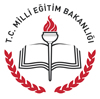 T.C.DİYARBAKIR VALİLİĞİEĞİTİM KURUMLARI 2015–2016 EĞİTİM ÖĞRETİM YILI ÇALIŞMA TAKVİMİEYLÜL–2015EKİM–2015KASIM - 2015ARALIK - 2015OCAK–2016ŞUBAT–2016MART–2016                                                 NİSAN-2016MAYIS–2016HAZİRAN–2016TEMMUZ–2016AĞUSTOS–2016EYLÜL–2016EKİM–2016AÇIKLAMALAR 	:1-Çalışma takvimi ile takvimde daha sonra yapılacak olan değişiklikler, http://diyarbakır.meb.gov.tr adresinde ilan edilecektir.2-Bu çalışma takviminde belirtilmeyen özel gün ve haftalar, İlköğretim ve Ortaöğretim Kurumları Sosyal Etkinlikler Yönetmeliğine uygun olarak icra edilecektir.                 3-Mahalli Kurtuluş günlerinde, örgün ve yaygın eğitim kurumları tatildir.4-Açık İlkokul, Ortaokul ve Açık Öğretim Lisesi iş ve işlemleri yetki verilen Halk Eğitim ve Mesleki Eğitim Merkezleri tarafından; Mesleki Açık Öğretim Lisesi işlemleri ise yetki verilen kurum müdürlükleri tarafından Bakanlığımızca yayımlanan takvim doğrultusunda yürütülecektir.5- Güzel Sanatlar Liseleri’ne öğrenci alımı iş ve işlemleri de Bakanlığmızca yayımlanan takvim doğrultusunda yapılacaktır. ÇALIŞMA TAKVİMİ HAZIRLAMA KOMİSYONUKOMİSYON1Halk Eğitim Merkezlerinde 2015–2016 Eğitim-Öğretim Yılı Kursiyer Kayıtları ve Öğretmenlerin Göreve Başlaması01 Eylül 2015 Salı2Yatılı Özel Eğitim Okulları Giriş Sınavı(Görme, İşitme, Ortopedik Engelliler Sanat Okulu, Meslek Lisesi, ÇPL)01 Eylül 2015 Salı3Mesleki Eğitim Merkezi Öğretmenler Kurulu Toplantısı01 Eylül 2015 Salı4Okul Öncesi Eğitim Kurumları Tahmini Bütçe OnayıEylül Ayı İçinde5Örgün ve Yaygın  Eğitim Kurumlarındaki Öğretmenlerin 2015–2016 Öğretim Yılı Başı, Öğretmenler Kurulu Toplantıları                                                        01 - 11 Eylül 2015 tarihleri arasında6Her Derece ve Türdeki Eğitim Kurumlarında Görevli Öğretmenlerin Mesleki Çalışmaları01 - 11 Eylül 2015 tarihleri arasında7Güz Dönemi Kalfalık ve Ustalık Sınavları01 – 21 Eylül 2015 tarihleri arasında.8İl  Hayat Boyu Öğrenme Halk Eğitimi Planlama ve İşbirliği Komisyonu Toplantısı (Yaygın Eğt. Kurm. Yön. Madde 59)07- 26 Eylül 2015 tarihleri arasında9Dünya Okuma-Yazma Gününün Halk Eğitimi Merkezlerinde Kutlanması08 Eylül 2015 Salı10Eğitim Bölgesi müdürler kurulu toplantıları14-18 Eylül 2015 tarihleri arasında11Eğitim Bölgesi Zümre Başkanlar Kurulu, Okul Zümre Başkanları Toplantıları ve Okul Zümre Toplantıları14-18 Eylül 2015 tarihleri arasında12Bünyesinde Yoğunlaştırılmış Eğitim Uygulanan Meslek Liseleri Yiyecek İçecek Hizmetleri, Konaklama ve Seyahat Hizmetleri ve Eğlence Hizmetleri Alanlarında Okuyan 10. ve 11. Sınıf Öğrencilerinin 2014–2015 Ders Yılı İşletmelerde Mesleki Eğitiminin Sona Ermesi 30 Eylül 2015 Çarşamba132015-2016 EĞİTİM ÖĞRETİM YILININ BAŞLAMASI(Bünyesinde Yoğunlaştırılmış Eğitim Uygulanan Meslek Liselerinde Yiyecek İçecek Hizmetleri, Konaklama ve Seyahat Hizmetleri ve Eğlence Hizmetleri Alanları 9. ve 10 sınıflar Dahil)28 Eylül 2015 Pazartesi14Ortaöğretim Kurumlarında Sorumluluk Sınavları28 Eylül- 02 Ekim 2015 tarihleri arasında15İLKÖĞRETİM HAFTASI28 Eylül - 02 Ekim  2015        tarihleri arasında16KURBAN BAYRAMI23 Eylül 2015 Çarşamba 13.00 te başlar27 Eylül 2015 Pazarı akşamı sona erer17Ok. Ön. Eğitim Kurumlarında Aday Kayıtların Kesin Kayıta DönüştürülmesiEylül Ayının Son Haftası2015–2016 Öğretim Yılı Aday Çırak ve Çırak Öğrencilerinin Teorik Eğitime Başlaması05 Ekim 2015 PazartesiRehberlik ve Psikolojik Danışma Hizmetleri İl Danışma Komisyonu Toplantısı07 Ekim 2015 ÇarşambaBünyesinde Yoğunlaştırılmış Eğitim Uygulanan Meslek Liseleri Yiyecek İçecek Hizmetleri, Konaklama ve Seyahat Hizmetleri ve Eğlence Hizmetleri Alanlarında Öğrenim Gören 10. ve 11.  Sınıf Öğrencilerinin 2014-2015 Ders Yılı Sonu Beceri Sınavları Öncesi Öğretmenler Kurulu Toplantısı05-09 Ekim 2015 Yaygın Eğitim Kurumlarında Kursların Öğretime BaşlamasıEkim Ayının İkinci HaftasıBünyesinde Yoğunlaştırılmış Eğitim Uygulanan Meslek Liselerinde (Yiyecek İçecek Hizmetleri, Konaklama ve Seyahat Hizmetleri ve Eğlence Hizmetleri Alanları) 10. ve  11. sınıfların  2014–2015 Öğretim Yılı Sonu ve 2015–2016 Öğretim Yılı Başı Öğretmenler Kurulu Toplantısı16  Ekim 2015 CumaBünyesinde Yoğunlaştırılmış Eğitim Uygulanan Meslek Liseleri Yiyecek İçecek Hizmetleri, Konaklama ve Seyahat Hizmetleri ve Eğlence Hizmetleri Alanlarında Okuyan 11 ve 12. sınıflarının 2015–2016 Öğretim Yılına Başlaması19 Ekim 2015 PazartesiBünyesinde Yoğunlaştırılmış Eğitim Uygulanan Meslek Liselerinde (Yiyecek İçecek Hizmetleri, Konaklama ve Seyahat Hizmetleri ve Eğlence Hizmetleri Alanları) 11. ve  12. sınıfların   2015–2016 Öğretim Yılı Başı Sorumluluk Sınavları19 -23 Ekim 2015 tarihleri arasındaTüm Eğitim Kurumlarında Şube Öğretmenler Kurulu Toplantıları12-16 Ekim 2015 29 EKİM CUMHURİYET BAYRAMI28 Ekim 2015 Çarşamba 13.00 de başlar29 Ekim 2015 Perşembe 24:00 da biter1ATATÜRK HAFTASI09-13 Kasım 2015 tarihleri arasında2Atatürkün Diyarbakıra Gelişi15 Kasım 2015 tarihinde3Öğretmenler Günü24 Kasım 2015 Salı1Dünya Engelliler Günü03 Aralık 2015 Perşembe2Merkez Halk Eğitimi ve Hayat Boyu Öğrenme Planlama Komisyonu Toplantısı23 Aralık 2015 Çarşamba1Yılbaşı tatili01 Ocak 2016 Cuma2Mesleki Eğitim Merkezlerinde Aday çırakların ve çırak öğrencilerin 1. Yarıyıl sınavlarının yapılması (METEM’lerde bir hafta uzatılabilir)04 Ocak 2016 de başlar,08 Ocak 2016 de biter.3Eğitim Ortamlarında Şiddetin Önlenmesi il/ilçe Yürütme Kurulu Toplantısı08 Ocak 2016 Cuma4Aday Çırak ve Çırakların Sözleşmelerinin Yapılması18 Ocak-12 Şubat  2016 tarihleri arasında5Mesleki Eğitim Merkezlerinde 2015-2016 öğretim yılı Aday Çırak ve Çırak Öğrencilerin Yarı Yıl Tatili18 Ocak -12 Şubat 2016tarihleri arasında6İlçe Hayat Boyu Öğrenme, Halk Eğitimi Planlama ve İşbirliği Komisyonu Toplantısı (Yaygın Eğt. Kurm. Yön. Madde 58)22 Ocak 2016 Cuma7HER DERECE VE TÜRDEKİ ÖRGÜN VE YAYGIN EĞİTİM KURUMLARINDA 2015-2016 ÖĞRETİM YILI 1. KANAAT DÖNEMİNİN SONA ERMESİ22 Ocak 2016 Cuma8HER DERECE VE TÜRDEKİ ÖRGÜN VE YAYGIN EĞİTİM KURUMLARINDA 2015-2016 ÖĞRETİM YILI 1. YARIYIL TATİLİ25 Ocak 2016 Pazartesi başlar05 Şubat 2016 Cuma sona erer9Mesleki Eğitim Merkezi Öğretmenler Kurulu Toplantısı29 Ocak 2016 Cuma1Eğitim Bölgeleri Müdürler Kurulu Toplantısı (SGSY Madde 14)01-05 Şubat 2016 tarihleri arasında 2Mesleki Eğitim Merkezlerinde Kış Dönemi Kalfalık ve Ustalık Sınavlarının yapılması (METEM lerde bir hafta uzatılabilir)01 Şubat 2016 te başlar,13 Şubat 2016 te sona erer.3HER DERECE VE TÜRDEKİ ÖRGÜN EĞİTİM KURUMLARINDA 2015-2016 ÖĞRETİM YILI 2. KANAAT DÖNEMİN BAŞLAMASI   08 Şubat 2016 Pazartesi4Ortaöğretim kurumlarında bir üst sınıfa geçen öğrencilerin ders seçimi yapmaları(SGSY-Mad.11) 08  –12 Şubat  2016 tarihleri arasında5Tüm eğitim kurumları 2015-2016 öğretim yılı 2. Dönem başı zümre öğretmenler kurul toplantısı08-12 Şubat 2016 tarihleri arasında6Ortaöğretim Kurumlarında Sorumluluk Sınavları09-14 Şubat 2016 tarihleri arasında7Eğitim Bölgesi zümre başkanlar kurulu toplantısı08 -12 Şubat 2016 tarihleri arasında8Her derece ve her türdeki okulların 2015-2016 öğretim yılı 2. Dönem başı öğretmenler kurulu toplantısı08-12 Şubat 2016  tarihleri arasında9Tüm eğitim  kurumlarında şube öğretmenler kurulu toplantıları (Madde-96)15-19 Şubat 2016 tarihleri arasında10Mesleki Eğitim Merkezlerinde 2015-2016 öğretim yılı Aday Çırak ve Çırak Öğrencilerin 2. Yarı Yıla Başlaması15 Şubat 2016 Pazartesi11Hayat Boyu Öğrenme ve İl Halk Eğitimi Planlama Komisyon Toplantısı (Yaygın Eğt. Kurm. Yön. Madde 59)24 Şubat 2016 Çarşamba1Bünyesinde Yoğunlaştırılmış Eğitim Uygulanan Meslek Liseleri Yiyecek İçecek Hizmetleri, Konaklama ve Seyahat Hizmetleri ve Eğlence Hizmetleri Alanlarında Okuyan Öğrencilerin 2015–2016 Öğretim Yılında Mesleki Eğitim Görecek Öğrencilerin İşyeri Planlaması08 Şubat- 01 Nisan 2016 tarihleri arasında2Temel Eğitim Kurumlarında Öğrenci Yerleştirme ve Kayıt Alanlarının belirleme Komisyonların  Oluşturulması 01-31 Mart 2016 tarihleri arasına1Sağlık Meslek Liselerinde Sağlık İşletmelerini Belirleme Komisyon Toplantısı (Yaz Uygulaması)04-08 Nisan 2016 tarihleri arasında2Okul Öncesi Eğitim Kurumlarında Ücret Tespit Komisyon ÇalışmasıNisan Ayı İçerisinde3Bünyesinde Yoğunlaştırılmış Eğitim Uygulanan Meslek Liseleri Yiyecek İçecek Hizmetleri, Konaklama ve Seyahat Hizmetleri ve Eğlence Hizmetleri Alanlarında Okuyan Öğrencilerin Teorik Eğitiminin Sona Ermesi (9.sınıflar hariç)15 Nisan 2016 Cuma423 NİSAN ULUSAL EGEMENLİK VE ÇOCUK BAYRAMI TATİLİ23 Nisan 2016 Cumartesi5Bünyesinde Yoğunlaştırılmış Eğitim Uygulanan Meslek Liseleri (Yiyecek İçecek Hizmetleri, Konaklama ve Seyahat Hizmetleri ve Eğlence Hizmetleri Alanları) 2015-2016 Öğretim Yılı Öğretmenler Kurulu Toplantısı  25-29 Nisan 2016 tarihleri arasında6Mesleki ve Teknik Ortaöğretim kurumlarında staj, işletme belirleme ve yaz uygulaması çalışmaları (Staj görecek öğrencilerin işletme tespiti)27 Nisan -03 Mayıs  2016 tarihleri arasında7Sağlık İşletmelerini Belirleme Komisyonu Toplantısı27 Nisan -03 Mayıs  2016 tarihleri arasında1Emek ve Dayanışma Günü Tatili01 Mayıs 2016 Pazar2Bünyesinde Yoğunlaştırılmış Eğitim Uygulanan Meslek Liseleri Yiyecek İçecek Hizmetleri, Konaklama ve Seyahat Hizmetleri ve Eğlence Hizmetleri Alanlarında Okuyan 10 ve 11. sınıf Öğrencilerinin, 2015–2016 Ders Yılı Beceri Eğitimine Başlaması 2 Mayıs 2016 Pazartesi 3Halk Eğitimi Merkezlerinde Açılan Kursların Yıl Sonu Sergi ve etkinlikleri02 Mayıs 2016 – 03 Haziran 2016 tarihleri arasında    4İşletmelerde Mesleki Eğitim gören öğrencilerin, meslek eğitimlerinin en az % 80'ini Tamamlamayanlar için okulda telafi programı09 Mayıs -03 Haziran 2016 tarihleri arasında519 MAYIS ATATÜRK'Ü ANMA ve GENÇLİK ve SPOR BAYRAMI 19 Mayıs 2016 Perşembe 6İşletmelerde Beceri Eğitimi Gören öğrencilerin Yıl Sonu Beceri Sınavları Öncesi Öğretmenler Kurulu Toplantısı23-25 Mayıs 2016 tarihleri arasında7İşletmelerde Beceri Eğitimi Gören öğrencilerin Yıl Sonu Beceri Sınavlarının yapılması25 Mayıs-08 Haziran 2016 tarihleri arasında8Aday Çırakların ve Çırakların 2. Yarıyıl Sonu Deneme Sınavları (METEM’lerde bir hafta uzatılabilir)30 Mayıs -03 Haziran  2016 tarihleri arasında1 Devlet Parasız Yatılılıktan Bursluluğa Geçiş Başvuruları İçin Duyuru Yapılması01-07 Haziran 2016 tarihleri arasında2Halk Eğitim Merkezlerinde Kısa Süreli Yaz Kursları ve Yaz Spor Etkinlikleri10 Haziran 2016 - 31 Ağustos 2016 tarihleri arasında3Aday Çırak ve Çırak Öğrencilerin Teorik Eğitiminin Sona Ermesi10 Haziran 2016 Cuma4Mesleki Eğitim Merkezi Öğretmenler Kurulu Toplantısı 10 Haziran 2016 Cuma5İlköğretim Okullarında şube öğretmenler kurulu toplantıları06-10 Haziran 2016 tarihleri arasında6Devlet Parasız Yatılılıktan Bursluluğa Geçiş İçin Başvuruların Elektronik Ortamda Yapılması Bakanlığımızca Belirtilen Tarihlerde7Mesleki Eğitim Merkezlerinde Kalfalık ve Ustalık Sınavlarının Yapılması (METEM’lerde bir hafta uzatılabilir.)13 Haziran 2016 Pazartesi günü başlar, 30 Haziran 2016 Perşembe sona erer.82015–2016 EĞİTİM VE ÖĞRETİM YILI 2. KANAAT DÖNEMİNİN SONA ERMESİ 17 Haziran 2016 Cuma9Eğitim Bölgeleri zümre başkanlar kurulu, müdürler kurulu ve danışma kurulu toplantıları13-17 Haziran 2016   10İlköğretim Kurumlarında Yıl Sonu Zümre Öğretmenler ve Öğretmenler Kurulu Toplantıları 13-17 Haziran 2016 tarihleri arasında11Her Derece ve Türdeki Eğitim Kurumlarında Görevli Öğretmenlerin Mesleki Çalışmaları13-30 Haziran 2016 tarihleri arasında12Mesleki ve Teknik Anadolu Liseleri Sağlık Alanı Öğrencilerinin Yaz Uygulamalarının Başlayış ve Bitişi13 Haziran-31 Ağustos 201613Ortaöğretim Kurumları yılı sonu Öğretmenler ve  Zümre öğretmenler kurulu toplantılarının yapılması13-17 Haziran 2016 tarihleri arasında142016–2017 Öğretim Yılı İçin Teknik Lise Öğrenci Kayıtları; BAKANLIĞIMIZCA DUYURULACAKTIR15Rehberlik ve Psikolojik Danışma Hizmetleri, İl Danışma Komisyonu Toplantısı17 Haziran 2016 Cuma16Merkez Halk Eğitimi ve  Hayat Boyu Öğrenme Planlama Komisyonu Toplantısı (Yaygın Eğt. Kurm. Yön. Madde 57)23 Haziran 2016 Perşembe17Eğitim Ortamlarında Şiddetin Önlenmesi il/İlçe Yürütme Kurulu Toplantısı30 Haziran 2016 Perşembe1Okul öncesi , İlkokul ve Ortaokul Kurumlarında 2016-2017 öğretim yılı öğrenci kayıtları01 Temmuz 2016 Cuma2Mesleki ve Teknik Ortaöğretim Kurumlarında Staj Uygulamalarının Başlaması01 Temmuz 2016 Cuma3Her Derece ve Türdeki Eğitim Kurumları ile Halk Eğitim ve Mesleki Eğitim Merkezlerinde görevli öğretmenlerinin tatile girmesi01 Temmuz 2016 Cuma4Aday Çırak ve Çırakların Sözleşmelerinin İmzalanması01 Temmuz 2016 Cuma günü başlar,  30  Eylül 2016 Cuma  günü sona erer.5Özel eğitime ihtiyaç duyan öğrencilerin okullara erişiminin sağlanması için ücretsiz taşıma iş ve işlemleri13 Temmuz- 12 Ağustos 2016 tarihleri arasında6RAMAZAN BAYRAMI04 Temmuz 2016 Pazartesi 13.00 de başlar,07 Temmuz 2016 Perşembe akşamı sona erer1Devlet Parasız Yatılılıktan Bursluluğa Geçiş İşlemlerinin (Onay/Red) Modül Üzerinde YapılmasıBakanlıkça Belirlenen Tarihlerde2İlçe  Hayat Boyu Öğrenme, Halk Eğitimi Planlama ve İşbirliği Komisyonu Toplantısı (Yaygın Eğt. Kurm. Yön. Madde 58)24 Ağustos 2016 Çarşamba3Zafer Bayramı30 Ağustos 2016 Salı1Halk Eğitim Merkezlerinde 2016–2017 Eğitim-Öğretim Yılı Kursiyer Kayıtları ve Öğretmenlerin Göreve Başlaması01 Eylül 2016 Perşembe2Yatılı Özel eğitim Okulları Giriş Sınavı(Görme, İşitme, Ortopedik Engelliler Sanat Okulu, Meslek Lisesi, ÇPL)01 Eylül 2016 Perşembe3Mesleki Eğitim Merkezi Öğretmenler Kurulu Toplantısı01 Eylül 2016 Perşembe4Okul Öncesi ve İlköğretim Kurumlarındaki Öğretmenlerin 2016–2017 Öğretim Yılı Başı Şube ve Zümre Öğretmenler Kurulu Toplantıları                                                        01 - 09 Eylül 2016 tarihleri arasında5Her Derece ve Türdeki Eğitim Kurumlarında Görevli Öğretmenlerin Mesleki Çalışmaları01 - 16 Eylül 2016 tarihleri arasında6Güz Dönemi Kalfalık ve Ustalık Sınavları02 – 23 Eylül 2016 tarihleri arasında.7İl  Hayat Boyu Öğrenme Planlama Komisyonu Toplantısı (Yaygın Eğt. Kurm. Yön. Madde 59)06- 23 Eylül 2016 tarihleri arasında8Dünya Okuma-Yazma Gününün Halk Eğitimi Merkezlerinde Kutlanması08 Eylül 2016 Perşembe9Eğitim Bölgesi zümre başkanlar kurulu toplantısı05-09 Eylül 201610Eğitim Bölgesi müdürler kurulu toplantıları05-09 Eylül 2016 11Örgün Eğitim Kurumlarında 2016–2017 Öğretim Yılı Başı Öğretmenler Kurulu Toplantısı05-09 Eylül 2016 tarihleri arasında12Eğitim Bölgesi Zümre Başkanlar Kurulu Toplantısı05-09 Eylül 2016 tarihleri arasında13Bünyesinde Yoğunlaştırılmış Eğitim Uygulanan Meslek Liseleri Yiyecek İçecek Hizmetleri, Konaklama ve Seyahat Hizmetleri ve Eğlence Hizmetleri Alanlarında Okuyan Öğrencilerin Yıl Sonu Beceri Eğitiminin Sona Ermesi 23 Eylül 2016 Cuma14Bünyesinde Yoğunlaştırılmış Eğitim Uygulanan Meslek Liselerinde (Yiyecek İçecek Hizmetleri, Konaklama ve Seyahat Hizmetleri ve Eğlence Hizmetleri) 2015-2016 Ders Yılı Sonu Beceri Sınavları Öncesi Öğretmenler Kurulu Toplantısı26 Eylül 2016 Pazartesi 15İLKÖĞRETİM HAFTASI19 -23 Eylül 2016        tarihleri arasında162016–2017 Öğretim Yılı Aday Çırak ve Çırak Öğrencilerinin Teorik Eğitime Başlaması26 Eylül 2016 Pazartesi17KURBAN BAYRAMI10 Eylül 2016 Cumartesi 13.00 te başlar14 Eylül 2016 Çarşamba akşamı sona erer18Bünyesinde Yoğunlaştırılmış Eğitim Uygulanan Meslek Liseleri Yiyecek İçecek Hizmetleri, Konaklama ve Seyahat Hizmetleri ve Eğlence Hizmetleri Alanlarında Okuyan Öğrencilerin 2015-2016 Ders Yılı Sonu Beceri Sınavları27-30 Eylül 2016 tarihleri arasında19Rehberlik ve Psikolojik Danışma Hizmetleri il Danışma Komisyonu toplantısı28 Eylül 2016 Çarşamba20İlköğretim Kurumlarından Mezun Olan Burslu Öğrencilerden, Ortaöğretimde Bursluluğu Devam Edeceklerin Kayıt Yaptırdıkları Ortaöğretim Kurumlarınca e-Burs Modülündeki "Öğrenci Okul ve Burs Bilgileri" Bölümünün "Durumu" Penceresindeki "Mezun" İbaresinin "Burslu" Olarak DeğiştirilmesiBakanlıkça Belirlenen Tarihlerde212016 Yılı Bursluluk Müracaatlarının YapılmasıBakanlıkça Belirlenen Tarihlerde12015 Yılında Bursluluğu kazananların Kayıt İşlemlerinin (Onay/Red) Modül Üzerinde YapılmasıBakanlıkça Belirlenecek tarihlerde2İl ve İlçe Halk Eğitim Merkezlerinde Kursların Öğretime Başlaması03 Ekim 2016 Pazartesi4Bünyesinde Yoğunlaştırılmış Eğitim Uygulanan Meslek Liseleri (Yiyecek İçecek Hizmetleri, Konaklama ve Seyahat Hizmetleri ve Eğlence Hizmetleri) 2014–2015 Öğretim Yılı Sonu ve 2015–2016 Öğretim Yılı Başı Öğretmenler Kurulu Toplantısı14  Ekim 2016 Cuma5Bünyesinde Yoğunlaştırılmış Eğitim Uygulanan Meslek Liseleri Yiyecek İçecek Hizmetleri, Konaklama ve Seyahat Hizmetleri ve Eğlence Hizmetleri 10,11 ve 12. sınıflarının 2015–2016 Öğretim Yılına Başlaması17 Ekim 2016 Pazartesi6CUMHURİYET BAYRAMI28 Ekim 2016 Cuma 13.00 de başlar29 Ekim 2016 Cumartesi biterİMZAİMZAİMZAİMZAÜyeÜyeÜyeÜyeM. Gürgin UÇARZülküf YAMANNecdet GÜLERAbdurrahman GÜDENMilli Eğitim Şube Müd.
Milli Eğitim Şube Müd.Milli Eğitim Şube Müd.Rekabet Kurumu Anadolu Lis.Md.
İMZAİMZAİMZAİMZAİMZAÜyeÜyeÜyeÜyeÜyeFatma EYNELCengiz UNELEkrem TUNÇUfuk YAKUTNurullah ÖNCÜDiyarbakır Anaokulu Müd.
İMKB Hattat Hamit Aytaç Ortaokulu Md.
Yenişehir Nevzat Ayaz Anadolu Lisesi Md.Yenişehir Muazzez Sümer Kız Tek.ve Mes. Lisesi Md.Yenişehir Halk Eğitim Merkezi ve A.S.O Müd.İMZAİMZAİMZAİMZAÜyeÜyeÜyeÜyeRecai KIRTAYHasan ZİREKMehmet Nesip YİĞTİLERAli SOĞUKÜçkuyu Mes.ve Tek. Anadolu Lisesi Md.Yenişehir Toplu Konut Anadolu Lisesi Müdürü
Yenişehir Mesleki Eğitim Merk.Müd.Kayapınar Türk Telekom Mes.ve Tek.Anadolu Lis. Md.İMZA                        İMZAİMZAİMZAÜyeÜyeÜyeÜyeAdil TURHANM. Zekeriya ERDEMAslan ÖZDEMİRYemlihan KILIÇYenişehir Yolaltı Mes.ve Tek. Anadolu Lis. Md.Namık Kemal İmam Hatip     Ortaokulu MüdürüBağlar Kanuni Sultan Süleyman     İmam Hatip Ortaokulu Müd.70.Yıl Mes.ve Tek. Anadolu  Lisesi MüdürüİMZABaşkanYılmaz YILDIZİl Milli Eğitim Md.Yrd.
